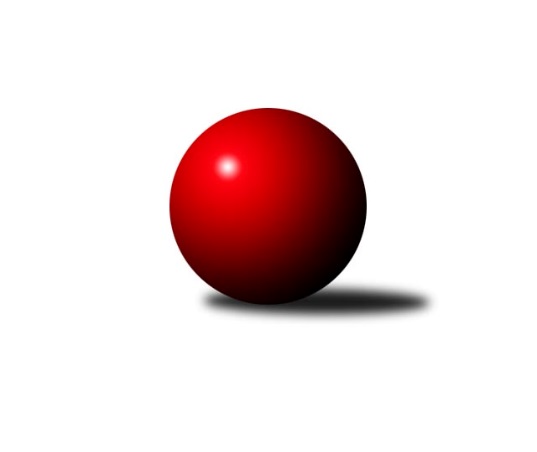 Č.14Ročník 2017/2018	29.4.2024 Východočeská soutěž skupina A 2017/2018Statistika 14. kolaTabulka družstev:		družstvo	záp	výh	rem	proh	skore	sety	průměr	body	plné	dorážka	chyby	1.	SKK Jičín D	14	9	2	3	138 : 86 	(100.5 : 67.5)	2465	20	1726	739	52.4	2.	SK Kuželky Přelouč B	14	9	1	4	146 : 78 	(97.5 : 70.5)	2445	19	1721	724	52.6	3.	TJ Poříčí A	13	9	0	4	121 : 87 	(87.5 : 68.5)	2381	18	1674	707	54.2	4.	České Meziříčí B	14	9	0	5	119 : 105 	(91.0 : 77.0)	2434	18	1718	717	50.4	5.	Loko Trutnov D	14	8	1	5	124 : 100 	(88.0 : 80.0)	2380	17	1678	702	55.4	6.	TJ Dvůr Králové nad Labem B	14	7	2	5	136 : 88 	(90.0 : 78.0)	2418	16	1708	710	53.7	7.	Rokytnice C	14	6	1	7	113 : 111 	(85.0 : 83.0)	2385	13	1680	705	57.1	8.	Jilemnice A	14	6	0	8	108 : 116 	(84.0 : 84.0)	2338	12	1667	670	68.9	9.	SKK Vrchlabí E	13	2	1	10	71 : 137 	(63.5 : 92.5)	2296	5	1633	663	68.5	10.	Nová Paka C	14	0	0	14	28 : 196 	(41.0 : 127.0)	2166	0	1562	604	88.2Tabulka doma:		družstvo	záp	výh	rem	proh	skore	sety	průměr	body	maximum	minimum	1.	SKK Jičín D	7	6	1	0	84 : 28 	(56.0 : 28.0)	2520	13	2568	2460	2.	TJ Dvůr Králové nad Labem B	7	5	2	0	78 : 34 	(49.5 : 34.5)	2477	12	2569	2361	3.	Loko Trutnov D	7	6	0	1	78 : 34 	(50.5 : 33.5)	2469	12	2553	2303	4.	TJ Poříčí A	6	6	0	0	65 : 31 	(42.5 : 29.5)	2376	12	2431	2300	5.	SK Kuželky Přelouč B	7	5	0	2	80 : 32 	(54.0 : 30.0)	2443	10	2557	2364	6.	České Meziříčí B	7	5	0	2	69 : 43 	(46.5 : 37.5)	2550	10	2649	2504	7.	Jilemnice A	7	4	0	3	64 : 48 	(47.5 : 36.5)	2311	8	2409	2172	8.	Rokytnice C	7	3	0	4	49 : 63 	(39.5 : 44.5)	2519	6	2607	2417	9.	SKK Vrchlabí E	7	1	1	5	41 : 71 	(31.0 : 53.0)	2287	3	2334	2239	10.	Nová Paka C	7	0	0	7	12 : 100 	(22.0 : 62.0)	2027	0	2125	1849Tabulka venku:		družstvo	záp	výh	rem	proh	skore	sety	průměr	body	maximum	minimum	1.	SK Kuželky Přelouč B	7	4	1	2	66 : 46 	(43.5 : 40.5)	2445	9	2669	2208	2.	České Meziříčí B	7	4	0	3	50 : 62 	(44.5 : 39.5)	2418	8	2640	2330	3.	Rokytnice C	7	3	1	3	64 : 48 	(45.5 : 38.5)	2366	7	2521	2167	4.	SKK Jičín D	7	3	1	3	54 : 58 	(44.5 : 39.5)	2458	7	2588	2295	5.	TJ Poříčí A	7	3	0	4	56 : 56 	(45.0 : 39.0)	2382	6	2532	2259	6.	Loko Trutnov D	7	2	1	4	46 : 66 	(37.5 : 46.5)	2368	5	2545	2134	7.	TJ Dvůr Králové nad Labem B	7	2	0	5	58 : 54 	(40.5 : 43.5)	2410	4	2562	2288	8.	Jilemnice A	7	2	0	5	44 : 68 	(36.5 : 47.5)	2342	4	2568	2225	9.	SKK Vrchlabí E	6	1	0	5	30 : 66 	(32.5 : 39.5)	2297	2	2461	2087	10.	Nová Paka C	7	0	0	7	16 : 96 	(19.0 : 65.0)	2186	0	2305	1990Tabulka podzimní části:		družstvo	záp	výh	rem	proh	skore	sety	průměr	body	doma	venku	1.	TJ Poříčí A	9	7	0	2	89 : 55 	(62.0 : 46.0)	2341	14 	4 	0 	0 	3 	0 	2	2.	SKK Jičín D	9	5	2	2	88 : 56 	(66.5 : 41.5)	2503	12 	4 	1 	0 	1 	1 	2	3.	Loko Trutnov D	9	6	0	3	82 : 62 	(58.0 : 50.0)	2376	12 	4 	0 	0 	2 	0 	3	4.	České Meziříčí B	9	6	0	3	81 : 63 	(58.5 : 49.5)	2391	12 	4 	0 	1 	2 	0 	2	5.	SK Kuželky Přelouč B	9	5	1	3	92 : 52 	(62.5 : 45.5)	2404	11 	4 	0 	1 	1 	1 	2	6.	Jilemnice A	9	5	0	4	76 : 68 	(55.0 : 53.0)	2374	10 	3 	0 	1 	2 	0 	3	7.	TJ Dvůr Králové nad Labem B	9	4	1	4	82 : 62 	(54.0 : 54.0)	2412	9 	3 	1 	0 	1 	0 	4	8.	Rokytnice C	9	4	0	5	72 : 72 	(58.5 : 49.5)	2439	8 	3 	0 	2 	1 	0 	3	9.	SKK Vrchlabí E	9	1	0	8	43 : 101 	(42.5 : 65.5)	2277	2 	0 	0 	4 	1 	0 	4	10.	Nová Paka C	9	0	0	9	15 : 129 	(22.5 : 85.5)	2178	0 	0 	0 	5 	0 	0 	4Tabulka jarní části:		družstvo	záp	výh	rem	proh	skore	sety	průměr	body	doma	venku	1.	SK Kuželky Přelouč B	5	4	0	1	54 : 26 	(35.0 : 25.0)	2491	8 	1 	0 	1 	3 	0 	0 	2.	SKK Jičín D	5	4	0	1	50 : 30 	(34.0 : 26.0)	2438	8 	2 	0 	0 	2 	0 	1 	3.	TJ Dvůr Králové nad Labem B	5	3	1	1	54 : 26 	(36.0 : 24.0)	2452	7 	2 	1 	0 	1 	0 	1 	4.	České Meziříčí B	5	3	0	2	38 : 42 	(32.5 : 27.5)	2522	6 	1 	0 	1 	2 	0 	1 	5.	Loko Trutnov D	5	2	1	2	42 : 38 	(30.0 : 30.0)	2415	5 	2 	0 	1 	0 	1 	1 	6.	Rokytnice C	5	2	1	2	41 : 39 	(26.5 : 33.5)	2348	5 	0 	0 	2 	2 	1 	0 	7.	TJ Poříčí A	4	2	0	2	32 : 32 	(25.5 : 22.5)	2460	4 	2 	0 	0 	0 	0 	2 	8.	SKK Vrchlabí E	4	1	1	2	28 : 36 	(21.0 : 27.0)	2346	3 	1 	1 	1 	0 	0 	1 	9.	Jilemnice A	5	1	0	4	32 : 48 	(29.0 : 31.0)	2252	2 	1 	0 	2 	0 	0 	2 	10.	Nová Paka C	5	0	0	5	13 : 67 	(18.5 : 41.5)	2119	0 	0 	0 	2 	0 	0 	3 Zisk bodů pro družstvo:		jméno hráče	družstvo	body	zápasy	v %	dílčí body	sety	v %	1.	Milan Lauber 	TJ Poříčí A 	24	/	13	(92%)		/		(%)	2.	Zdeněk Khol 	Loko Trutnov D 	24	/	14	(86%)		/		(%)	3.	František Jankto 	Loko Trutnov D 	20	/	13	(77%)		/		(%)	4.	Agaton Plaňanský st.	SKK Jičín D 	20	/	14	(71%)		/		(%)	5.	Martin Voksa 	Jilemnice A 	20	/	14	(71%)		/		(%)	6.	Martin Kozlovský 	TJ Dvůr Králové nad Labem B 	19	/	13	(73%)		/		(%)	7.	Radek Novák 	Rokytnice C 	18	/	10	(90%)		/		(%)	8.	Libor Elis 	SK Kuželky Přelouč B 	18	/	12	(75%)		/		(%)	9.	Miroslav Langr 	SKK Jičín D 	18	/	13	(69%)		/		(%)	10.	Zdeněk Novotný nejst.	Rokytnice C 	18	/	13	(69%)		/		(%)	11.	Jan Roza 	TJ Poříčí A 	18	/	13	(69%)		/		(%)	12.	František Zuzánek 	Jilemnice A 	18	/	13	(69%)		/		(%)	13.	Jiří Škoda 	Loko Trutnov D 	18	/	14	(64%)		/		(%)	14.	Michal Sirový 	TJ Dvůr Králové nad Labem B 	17	/	13	(65%)		/		(%)	15.	Kateřina Šmídová 	TJ Dvůr Králové nad Labem B 	16	/	12	(67%)		/		(%)	16.	Zbyněk Hercík 	SKK Jičín D 	16	/	13	(62%)		/		(%)	17.	Josef Suchomel 	SK Kuželky Přelouč B 	16	/	14	(57%)		/		(%)	18.	Michal Horáček 	České Meziříčí B 	15	/	11	(68%)		/		(%)	19.	Miroslav Šulc 	TJ Dvůr Králové nad Labem B 	14	/	10	(70%)		/		(%)	20.	Luboš Kolařík 	SKK Jičín D 	14	/	11	(64%)		/		(%)	21.	Milan Brouček 	České Meziříčí B 	14	/	11	(64%)		/		(%)	22.	Libor Šulc 	Jilemnice A 	14	/	13	(54%)		/		(%)	23.	Jiří Čapek 	SKK Jičín D 	14	/	13	(54%)		/		(%)	24.	Jaroslav Vízek 	Rokytnice C 	12	/	10	(60%)		/		(%)	25.	Petr Horáček 	Jilemnice A 	12	/	10	(60%)		/		(%)	26.	Jan Gábriš 	TJ Poříčí A 	12	/	11	(55%)		/		(%)	27.	Lubomír Šimonka 	TJ Poříčí A 	12	/	12	(50%)		/		(%)	28.	Jaroslav Havlas 	SK Kuželky Přelouč B 	12	/	13	(46%)		/		(%)	29.	Martin Šnytr 	TJ Dvůr Králové nad Labem B 	12	/	13	(46%)		/		(%)	30.	Radim Pyták 	SK Kuželky Přelouč B 	12	/	13	(46%)		/		(%)	31.	Jaroslav Pumr 	České Meziříčí B 	12	/	13	(46%)		/		(%)	32.	Josef Doležal 	Loko Trutnov D 	12	/	14	(43%)		/		(%)	33.	Petr Brouček 	České Meziříčí B 	11	/	10	(55%)		/		(%)	34.	Miroslav Skala 	SK Kuželky Přelouč B 	10	/	6	(83%)		/		(%)	35.	David Sukdolák 	SK Kuželky Přelouč B 	10	/	6	(83%)		/		(%)	36.	Dušan Kasa 	SK Kuželky Přelouč B 	10	/	7	(71%)		/		(%)	37.	Oldřich Kaděra 	TJ Dvůr Králové nad Labem B 	10	/	9	(56%)		/		(%)	38.	Jaroslav Šrámek 	České Meziříčí B 	10	/	9	(56%)		/		(%)	39.	Vladimír Řeháček 	SKK Jičín D 	10	/	11	(45%)		/		(%)	40.	Martina Kramosilová 	TJ Dvůr Králové nad Labem B 	10	/	11	(45%)		/		(%)	41.	Libuše Hartychová 	Rokytnice C 	9	/	8	(56%)		/		(%)	42.	Daniel Havrda 	TJ Poříčí A 	9	/	9	(50%)		/		(%)	43.	Petr Hanuš 	SK Kuželky Přelouč B 	8	/	4	(100%)		/		(%)	44.	Josef Král 	Jilemnice A 	8	/	6	(67%)		/		(%)	45.	Josef Rychtář 	SKK Vrchlabí E 	8	/	7	(57%)		/		(%)	46.	Eva Fajstavrová 	SKK Vrchlabí E 	8	/	7	(57%)		/		(%)	47.	Marie Kuhová 	SKK Vrchlabí E 	8	/	9	(44%)		/		(%)	48.	Zuzana Hartychová 	Rokytnice C 	8	/	9	(44%)		/		(%)	49.	Josef Antoš 	Nová Paka C 	8	/	11	(36%)		/		(%)	50.	Miloslava Graciasová 	SKK Vrchlabí E 	8	/	11	(36%)		/		(%)	51.	Daniel Zuzánek 	Rokytnice C 	8	/	12	(33%)		/		(%)	52.	Pavel Gracias 	SKK Vrchlabí E 	7	/	9	(39%)		/		(%)	53.	Jan Bernhard 	České Meziříčí B 	7	/	10	(35%)		/		(%)	54.	Martin Pešta 	Nová Paka C 	7	/	14	(25%)		/		(%)	55.	David Chaloupka 	Loko Trutnov D 	6	/	4	(75%)		/		(%)	56.	Jaroslav Pokorný 	TJ Poříčí A 	6	/	4	(75%)		/		(%)	57.	Eva Novotná 	Rokytnice C 	6	/	5	(60%)		/		(%)	58.	Vendelín Škuta 	SK Kuželky Přelouč B 	6	/	6	(50%)		/		(%)	59.	Ladislav Škaloud 	Rokytnice C 	6	/	8	(38%)		/		(%)	60.	Jiří Ryšavý 	Loko Trutnov D 	6	/	9	(33%)		/		(%)	61.	Jaroslav Novák 	České Meziříčí B 	6	/	9	(33%)		/		(%)	62.	Eva Kopecká 	SKK Vrchlabí E 	6	/	9	(33%)		/		(%)	63.	Jiřina Šepsová 	Nová Paka C 	5	/	14	(18%)		/		(%)	64.	Karolína Nosková 	TJ Dvůr Králové nad Labem B 	4	/	2	(100%)		/		(%)	65.	Michal Erben 	SKK Vrchlabí E 	4	/	2	(100%)		/		(%)	66.	Jan Šrotýř 	SKK Jičín D 	4	/	2	(100%)		/		(%)	67.	Filip Matouš 	SKK Vrchlabí E 	4	/	3	(67%)		/		(%)	68.	Petr Vojtek 	TJ Poříčí A 	4	/	4	(50%)		/		(%)	69.	František Čermák 	SKK Jičín D 	4	/	4	(50%)		/		(%)	70.	Lukáš Sýs 	Jilemnice A 	4	/	5	(40%)		/		(%)	71.	Roman Žuk 	České Meziříčí B 	4	/	6	(33%)		/		(%)	72.	Věra Stříbrná 	Rokytnice C 	4	/	6	(33%)		/		(%)	73.	Karel Truhlář 	Jilemnice A 	4	/	6	(33%)		/		(%)	74.	Jitka Graciasová 	SKK Vrchlabí E 	4	/	6	(33%)		/		(%)	75.	Dušan Fajstauer 	Jilemnice A 	4	/	8	(25%)		/		(%)	76.	Jan Soviar 	Nová Paka C 	4	/	11	(18%)		/		(%)	77.	Václav Vejdělek 	SKK Vrchlabí E 	4	/	12	(17%)		/		(%)	78.	Daniel Válek 	Nová Paka C 	4	/	13	(15%)		/		(%)	79.	Ondřej Brouček 	České Meziříčí B 	2	/	1	(100%)		/		(%)	80.	Jan Braun 	Loko Trutnov D 	2	/	3	(33%)		/		(%)	81.	Jiří Fejfar 	Nová Paka C 	0	/	1	(0%)		/		(%)	82.	Tomáš Horáček 	Nová Paka C 	0	/	2	(0%)		/		(%)	83.	Jiří Procházka 	Loko Trutnov D 	0	/	3	(0%)		/		(%)	84.	Jan Slovík 	Loko Trutnov D 	0	/	3	(0%)		/		(%)	85.	Valerie Matějčíková 	Nová Paka C 	0	/	4	(0%)		/		(%)	86.	Vladimír Pavlík 	Loko Trutnov D 	0	/	4	(0%)		/		(%)	87.	Lubomír Bergemann 	Jilemnice A 	0	/	9	(0%)		/		(%)	88.	Jakub Petráček 	TJ Poříčí A 	0	/	12	(0%)		/		(%)	89.	Eva Šurdová 	Nová Paka C 	0	/	13	(0%)		/		(%)Průměry na kuželnách:		kuželna	průměr	plné	dorážka	chyby	výkon na hráče	1.	Rokytnice, 1-2	2520	1769	750	57.9	(420.1)	2.	České Meziříčí, 1-2	2519	1740	779	48.9	(419.9)	3.	SKK Jičín, 1-4	2454	1729	724	61.2	(409.1)	4.	Trutnov, 1-4	2444	1722	721	54.4	(407.4)	5.	Dvůr Králové, 1-2	2425	1708	717	55.1	(404.3)	6.	Přelouč, 1-4	2396	1691	704	54.4	(399.4)	7.	Vrchlabí, 1-4	2333	1656	677	65.0	(388.9)	8.	Poříčí, 1-2	2319	1613	706	52.1	(386.6)	9.	Jilemnice, 1-2	2269	1624	645	72.1	(378.2)	10.	Nová Paka, 1-2	2133	1545	587	80.6	(355.6)Nejlepší výkony na kuželnách:Rokytnice, 1-2České Meziříčí B	2640	14. kolo	Zdeněk Khol 	Loko Trutnov D	476	8. koloRokytnice C	2607	1. kolo	Dušan Kasa 	SK Kuželky Přelouč B	470	11. koloSK Kuželky Přelouč B	2598	11. kolo	Josef Doležal 	Loko Trutnov D	470	8. koloRokytnice C	2587	6. kolo	Radek Novák 	Rokytnice C	464	1. koloSKK Jičín D	2577	6. kolo	Radek Novák 	Rokytnice C	464	3. koloJilemnice A	2568	3. kolo	Zdeněk Novotný nejst.	Rokytnice C	462	14. koloRokytnice C	2551	3. kolo	Josef Král 	Jilemnice A	461	3. koloLoko Trutnov D	2545	8. kolo	Zdeněk Novotný nejst.	Rokytnice C	461	6. koloRokytnice C	2525	11. kolo	Michal Horáček 	České Meziříčí B	455	14. koloTJ Dvůr Králové nad Labem B	2503	1. kolo	Radek Novák 	Rokytnice C	453	6. koloČeské Meziříčí, 1-2SK Kuželky Přelouč B	2669	13. kolo	Miroslav Skala 	SK Kuželky Přelouč B	508	13. koloČeské Meziříčí B	2649	13. kolo	Petr Brouček 	České Meziříčí B	476	5. koloSKK Jičín D	2588	8. kolo	Milan Brouček 	České Meziříčí B	470	3. koloČeské Meziříčí B	2564	7. kolo	Radim Pyták 	SK Kuželky Přelouč B	467	13. koloČeské Meziříčí B	2548	3. kolo	Milan Brouček 	České Meziříčí B	464	13. koloČeské Meziříčí B	2535	1. kolo	Jaroslav Pumr 	České Meziříčí B	462	13. koloČeské Meziříčí B	2529	5. kolo	Petr Brouček 	České Meziříčí B	460	13. koloČeské Meziříčí B	2523	8. kolo	Agaton Plaňanský st.	SKK Jičín D	456	8. koloRokytnice C	2521	5. kolo	Miroslav Langr 	SKK Jičín D	454	8. koloČeské Meziříčí B	2504	11. kolo	Jaroslav Novák 	České Meziříčí B	448	11. koloSKK Jičín, 1-4SKK Jičín D	2568	13. kolo	František Zuzánek 	Jilemnice A	481	9. koloTJ Dvůr Králové nad Labem B	2562	13. kolo	Luboš Kolařík 	SKK Jičín D	477	5. koloSKK Jičín D	2556	11. kolo	Agaton Plaňanský st.	SKK Jičín D	462	1. koloSKK Jičín D	2552	1. kolo	David Sukdolák 	SK Kuželky Přelouč B	462	5. koloSKK Jičín D	2512	9. kolo	Zbyněk Hercík 	SKK Jičín D	458	7. koloSK Kuželky Přelouč B	2503	5. kolo	Luboš Kolařík 	SKK Jičín D	457	13. koloSKK Jičín D	2503	3. kolo	Karolína Nosková 	TJ Dvůr Králové nad Labem B	456	13. koloSKK Jičín D	2487	5. kolo	Agaton Plaňanský st.	SKK Jičín D	454	3. koloSKK Jičín D	2460	7. kolo	Luboš Kolařík 	SKK Jičín D	451	3. koloLoko Trutnov D	2432	11. kolo	Libor Šulc 	Jilemnice A	449	9. koloTrutnov, 1-4Loko Trutnov D	2553	7. kolo	Jiří Ryšavý 	Loko Trutnov D	467	9. koloLoko Trutnov D	2552	12. kolo	Zdeněk Khol 	Loko Trutnov D	459	12. koloLoko Trutnov D	2545	9. kolo	Jan Gábriš 	TJ Poříčí A	459	12. koloTJ Poříčí A	2532	12. kolo	Zdeněk Khol 	Loko Trutnov D	455	7. koloSK Kuželky Přelouč B	2514	7. kolo	František Jankto 	Loko Trutnov D	452	5. koloLoko Trutnov D	2480	5. kolo	Josef Doležal 	Loko Trutnov D	450	9. koloSKK Vrchlabí E	2461	5. kolo	František Jankto 	Loko Trutnov D	450	12. koloČeské Meziříčí B	2458	10. kolo	Milan Lauber 	TJ Poříčí A	450	12. koloLoko Trutnov D	2444	2. kolo	David Sukdolák 	SK Kuželky Přelouč B	449	7. koloLoko Trutnov D	2403	10. kolo	Jiří Škoda 	Loko Trutnov D	448	12. koloDvůr Králové, 1-2TJ Dvůr Králové nad Labem B	2569	12. kolo	Milan Lauber 	TJ Poříčí A	470	14. koloTJ Dvůr Králové nad Labem B	2511	6. kolo	Miroslav Šulc 	TJ Dvůr Králové nad Labem B	468	6. koloTJ Dvůr Králové nad Labem B	2509	14. kolo	Miroslav Šulc 	TJ Dvůr Králové nad Labem B	455	4. koloTJ Dvůr Králové nad Labem B	2483	2. kolo	Martina Kramosilová 	TJ Dvůr Králové nad Labem B	452	14. koloTJ Poříčí A	2472	14. kolo	David Sukdolák 	SK Kuželky Přelouč B	437	9. koloSKK Jičín D	2465	4. kolo	Jiří Škoda 	Loko Trutnov D	437	6. koloTJ Dvůr Králové nad Labem B	2465	4. kolo	Oldřich Kaděra 	TJ Dvůr Králové nad Labem B	436	2. koloTJ Dvůr Králové nad Labem B	2439	10. kolo	Kateřina Šmídová 	TJ Dvůr Králové nad Labem B	435	10. koloRokytnice C	2422	10. kolo	Martin Šnytr 	TJ Dvůr Králové nad Labem B	435	12. koloLoko Trutnov D	2414	6. kolo	Zdeněk Khol 	Loko Trutnov D	435	6. koloPřelouč, 1-4SK Kuželky Přelouč B	2557	4. kolo	Vendelín Škuta 	SK Kuželky Přelouč B	453	2. koloSK Kuželky Přelouč B	2483	2. kolo	Miroslav Skala 	SK Kuželky Přelouč B	448	1. koloSK Kuželky Přelouč B	2452	8. kolo	David Sukdolák 	SK Kuželky Přelouč B	442	4. koloRokytnice C	2428	2. kolo	David Sukdolák 	SK Kuželky Přelouč B	441	8. koloSK Kuželky Přelouč B	2424	12. kolo	Milan Lauber 	TJ Poříčí A	440	6. koloSK Kuželky Přelouč B	2422	1. kolo	Agaton Plaňanský st.	SKK Jičín D	439	14. koloTJ Poříčí A	2408	6. kolo	Radim Pyták 	SK Kuželky Přelouč B	439	1. koloSKK Jičín D	2401	14. kolo	Jan Roza 	TJ Poříčí A	438	6. koloSK Kuželky Přelouč B	2401	14. kolo	Miroslav Skala 	SK Kuželky Přelouč B	436	4. koloSK Kuželky Přelouč B	2364	6. kolo	David Sukdolák 	SK Kuželky Přelouč B	436	6. koloVrchlabí, 1-4SKK Jičín D	2495	12. kolo	Luboš Kolařík 	SKK Jičín D	447	12. koloTJ Dvůr Králové nad Labem B	2425	7. kolo	Miloslava Graciasová 	SKK Vrchlabí E	442	14. koloTJ Poříčí A	2418	4. kolo	Zdeněk Khol 	Loko Trutnov D	438	14. koloLoko Trutnov D	2393	14. kolo	Jan Roza 	TJ Poříčí A	436	4. koloRokytnice C	2387	9. kolo	František Jankto 	Loko Trutnov D	435	14. koloČeské Meziříčí B	2386	2. kolo	Jiří Čapek 	SKK Jičín D	434	12. koloSKK Vrchlabí E	2334	14. kolo	Daniel Zuzánek 	Rokytnice C	430	9. koloSKK Vrchlabí E	2334	7. kolo	Jan Gábriš 	TJ Poříčí A	427	4. koloSKK Vrchlabí E	2311	9. kolo	Michal Sirový 	TJ Dvůr Králové nad Labem B	427	7. koloSKK Vrchlabí E	2292	4. kolo	Lubomír Šimonka 	TJ Poříčí A	423	4. koloPoříčí, 1-2TJ Poříčí A	2431	9. kolo	Milan Lauber 	TJ Poříčí A	464	7. koloTJ Poříčí A	2423	10. kolo	Milan Lauber 	TJ Poříčí A	463	10. koloTJ Poříčí A	2399	5. kolo	Milan Lauber 	TJ Poříčí A	451	11. koloTJ Poříčí A	2376	7. kolo	Milan Lauber 	TJ Poříčí A	450	9. koloČeské Meziříčí B	2367	9. kolo	František Zuzánek 	Jilemnice A	443	11. koloTJ Poříčí A	2364	13. kolo	Jan Roza 	TJ Poříčí A	434	11. koloRokytnice C	2330	7. kolo	Miroslav Langr 	SKK Jičín D	430	10. koloTJ Poříčí A	2327	11. kolo	Michal Sirový 	TJ Dvůr Králové nad Labem B	430	5. koloTJ Dvůr Králové nad Labem B	2314	5. kolo	Milan Lauber 	TJ Poříčí A	429	5. koloTJ Poříčí A	2300	3. kolo	Jan Roza 	TJ Poříčí A	425	10. koloJilemnice, 1-2Jilemnice A	2409	6. kolo	Michal Sirový 	TJ Dvůr Králové nad Labem B	466	8. koloJilemnice A	2383	8. kolo	František Zuzánek 	Jilemnice A	447	12. koloJilemnice A	2352	2. kolo	František Zuzánek 	Jilemnice A	446	6. koloTJ Dvůr Králové nad Labem B	2333	8. kolo	Petr Horáček 	Jilemnice A	433	8. koloRokytnice C	2305	12. kolo	František Jankto 	Loko Trutnov D	431	4. koloLoko Trutnov D	2301	4. kolo	Libor Šulc 	Jilemnice A	428	6. koloJilemnice A	2297	4. kolo	Libuše Hartychová 	Rokytnice C	422	12. koloSK Kuželky Přelouč B	2286	10. kolo	Josef Král 	Jilemnice A	421	6. koloJilemnice A	2284	10. kolo	Milan Lauber 	TJ Poříčí A	417	2. koloJilemnice A	2278	12. kolo	Petr Hanuš 	SK Kuželky Přelouč B	416	10. koloNová Paka, 1-2České Meziříčí B	2330	6. kolo	Jan Roza 	TJ Poříčí A	450	8. koloTJ Poříčí A	2323	8. kolo	Jaroslav Šrámek 	České Meziříčí B	424	6. koloTJ Dvůr Králové nad Labem B	2288	11. kolo	Martin Voksa 	Jilemnice A	420	5. koloJilemnice A	2275	5. kolo	Daniel Válek 	Nová Paka C	419	5. koloSK Kuželky Přelouč B	2208	3. kolo	Martin Pešta 	Nová Paka C	417	13. koloRokytnice C	2167	13. kolo	Miroslav Skala 	SK Kuželky Přelouč B	411	3. koloNová Paka C	2125	13. kolo	Ondřej Brouček 	České Meziříčí B	405	6. koloNová Paka C	2117	5. kolo	Oldřich Kaděra 	TJ Dvůr Králové nad Labem B	401	11. koloNová Paka C	2095	6. kolo	Milan Lauber 	TJ Poříčí A	401	8. koloSKK Vrchlabí E	2087	1. kolo	Josef Král 	Jilemnice A	400	5. koloČetnost výsledků:	9.0 : 7.0	3x	8.0 : 8.0	4x	7.0 : 9.0	1x	6.0 : 10.0	6x	4.0 : 12.0	8x	3.0 : 13.0	2x	2.0 : 14.0	5x	16.0 : 0.0	4x	14.0 : 2.0	11x	12.0 : 4.0	13x	10.0 : 6.0	11x	0.0 : 16.0	2x